This form is a summary list of all WH&S risks in the showPlease complete a separate Risk assessment for each risk (Production WH&S Risk Assessment Form 2)Work Health & Safety Act 2012Additional information and codes of practice can be found atwww.safeworkaustralia.gov.auor www.wst.tas.gov.au** In case of a Notifiable Incident call 1300 366 322What is a Notifiable incident?“A Notifiable incident is an incident involving the death of a person, serious injury or illness of a person or a dangerous incident.”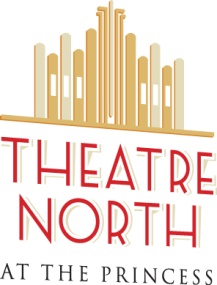 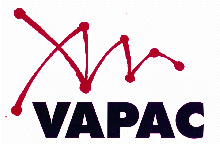 Assessment or Event Location:Assessment or Event Location:Assessment or Event Location:Assessment or Event Location:Assessment or Event Location:Assessment or Event Location:Event Name:Event Name:Event Name:Event Name:Event Name:Event Name:Date(s):Date(s):Date(s):Date(s):Date(s):Date(s):Assessors details: Assessors details: Assessors details: Assessors details: Assessors details: Assessors details: NameNameTitleTitleNameTitleEstimate of Likelihood (L)Estimate of Likelihood (L)Estimate of Likelihood (L)Estimate of Likelihood (L)Estimate of Likelihood (L)Estimate of Likelihood (L)1Extremely RareCould only occur with concurrent incidence of unlikely or rare events2RareThe event may occur only in exceptional circumstances.3UnlikelyThe event could occur at some time; Infrequent exposure to risk;4PossibleThe event could occur at some time. Regular or occasional exposure to risk5LikelyThe event will probably occur in most circumstances; frequent exposure to risk6Almost certainThe event is expected to occur in most circumstances constant exposure to riskEstimate of Consequence (severity of Impact) (C)Estimate of Consequence (severity of Impact) (C)Estimate of Consequence (severity of Impact) (C)Estimate of Consequence (severity of Impact) (C)Estimate of Consequence (severity of Impact) (C)Estimate of Consequence (severity of Impact) (C)1MinorFirst aid treatment.  Minor medical treatment no lost time injury2ModerateFirst aid treatment.  Lost time injury3MajorExtensive or multiple injuries external investigation 4SevereDeath; permanent or severe health effects 5CatastrophicMultiple FatalitiesLegendLegendLegendLegendLegendLegendL:Low risk.  Manage by routine procedures.M:Moderate risk.  Attend to in the medium  term, allocate management responsibilityS:Significant RiskAttend to in the short term, controls must be appliedH:High risk.  Immediate action, stop work until effective controls can be appliedHow to do a risk assessmentHow to do a risk assessmentWork out how servers the harm could beWhat must be considered?What must be considered?Work out how hazards may cause harmWork out the likelihood of harm occurring, consideringWork out the likelihood of harm occurring, consideringHow often is the task done?How often is the task done?How often are the people near the hazard?How often are the people near the hazard?How long are people exposed?How long are people exposed?Incident history?Incident history?Are current controls effective?Are current controls effective?Could Changes occur?Could Changes occur?What is the impact of the environment?What is the impact of the environment?Can behaviour and capacity impact the   likelihood? Can behaviour and capacity impact the   likelihood? 3. Estimated Level Of Risk (Risk Rating = Consequence x likelihood)3. Estimated Level Of Risk (Risk Rating = Consequence x likelihood)3. Estimated Level Of Risk (Risk Rating = Consequence x likelihood)3. Estimated Level Of Risk (Risk Rating = Consequence x likelihood)3. Estimated Level Of Risk (Risk Rating = Consequence x likelihood)3. Estimated Level Of Risk (Risk Rating = Consequence x likelihood)3. Estimated Level Of Risk (Risk Rating = Consequence x likelihood)3. Estimated Level Of Risk (Risk Rating = Consequence x likelihood)3. Estimated Level Of Risk (Risk Rating = Consequence x likelihood)3. Estimated Level Of Risk (Risk Rating = Consequence x likelihood)3. Estimated Level Of Risk (Risk Rating = Consequence x likelihood)3. Estimated Level Of Risk (Risk Rating = Consequence x likelihood)ConsequencesConsequencesConsequencesConsequencesConsequencesLikelihoodMinorModerateMajorServerCatastrophicLikelihood12345Extremely Rare 11 L2 L3 M4 M5 SRare 22 L4 L6 M8 S10 SUnlikely 33 L6 M9 S12 H15 HPossible 44 M8 M12 H16 H20 HLikely 55 M10 S15 H20 H25 HAlmost certain 66 S12 H18 H24 H30 HHazardHazard DescriptionPeople at riskInitial RiskInitial RiskInitial RiskControl MeasuresResidual RiskResidual RiskResidual RiskAction / Comments and Responsible Persons HazardHazard DescriptionPeople at riskLC RControl MeasuresLCRAction / Comments and Responsible Persons ENTANGELMENT Can anyone's hair, clothing, gloves, necktie, jewellery, costume or other materials become entangled with moving parts of the staging elements/technical equipment whilst in motion?CRUSHINGCan anyone be crushed due to:Material falling off any of the staging elements/technical equipment?Uncontrolled or unexpected movement of the staging elements/technical equipment or its load?Lack of capacity for the staging elements/technical equipment to be slowed, stopped or immobilized?The staging elements or technical equipment tipping or rolling over?Parts of the staging elements/technical equipment collapsing?HazardHazard DescriptionPeople at riskInitial RiskInitial RiskInitial RiskControl MeasuresResidual RiskResidual RiskResidual RiskAction / Comments and Responsible Persons HazardHazard DescriptionPeople at riskLCRControl MeasuresLCRAction / Comments and Responsible Persons  Crushing Con’tComing into contact with moving parts of the staging elements/technical equipment during set-up, operation, performance or bump out?Being thrown off or under the staging elements/technical equipment?Being trapped between the staging elements/technical equipment and materials or fixed structures?Other factors not mentioned?CUT STAB OR PUNCTURECan anyone be cut, stabbed or punctured due to:Coming into contact with sharp or flying objects?Coming into contact with moving parts of the staging elements/technical equipment during set-up, operation, performance or bump out?Any or all of the staging elements/technical equipment disintegrating?Work pieces being ejected?HazardHazard DescriptionPeople at riskInitial RiskInitial RiskInitial RiskControl MeasuresResidual RiskResidual RiskResidual RiskAction / Comments and Responsible Persons HazardHazard DescriptionPeople at riskLCRControl MeasuresLCRAction / Comments and Responsible Persons Cut stab or puncture Con’tThe mobility of the staging elements/technical equipment?Uncontrolled or unexpected movement of the staging elements/technical equipment?Coming into contact with theatrical props or the like?Other factors not mentioned?SHEARINGCan anyone's body parts be sheared between two parts of the staging elements/technical equipment, or between a part of the staging elements or technical equipment and a work piece or structure?Revolve Moving SceneryOther factors not mentioned?FRICTIONCan anyone be burnt due to contact with moving parts or surfaces of the staging elements/technical equipment, or mechanical equipment?HazardHazard DescriptionPeople at riskInitial RiskInitial RiskInitial RiskControl MeasuresResidual RiskResidual RiskResidual RiskAction / Comments and Responsible Persons HazardHazard DescriptionPeople at riskLCRControl MeasuresLCRAction / Comments and Responsible Persons Friction Con’tOther factors not mentioned?STRIKINGCan anyone be struck by moving objects due to:Uncontrolled or unexpected movement of the staging elements/technical equipment?The staging elements/technical equipment or parts of the staging elements/technical equipment, disintegrating?Work pieces being ejected?Mobility of the staging elements/technical equipment?Uncontrolled or erratic movement of theatrical props?Other factors not mentioned?HIGH PRESSURE FLUIDCan anyone come in contact with fluids under high pressure, due to staging elements or technical equipment failure or misuse of the staging elements or technical equipment?HazardHazard DescriptionPeople at riskInitial RiskInitial RiskInitial RiskControl MeasuresResidual RiskResidual RiskResidual RiskAction / Comments and Responsible Persons HazardHazard DescriptionPeople at riskLCRControl MeasuresLCRAction / Comments and Responsible Persons ELECTRICALCan anyone be injured by electrical shock or burnt due to?The staging elements or technical equipment contacting live electrical conductors?The staging elements or technical equipment working in close proximity to electrical conductors?Overload of electrical circuits?Damaged or poorly maintained electrical leads and cables?Damaged electrical equipment?Water near electrical equipment?Lack of isolation procedures?Poor management of portable cable runs?Other factors not mentioned?FALLINGCan anyone fall from height due to:Lack of proper work platform?Lack of proper balustrade, HazardHazard DescriptionPeople at riskInitial RiskInitial RiskInitial RiskControl MeasuresResidual RiskResidual RiskResidual RiskAction / Comments and Responsible Persons HazardHazard DescriptionPeople at riskLCRControl MeasuresLCRAction / Comments and Responsible Persons Falling Con’tStairs or ladders?Lack of Hand railsLack of guardrails or other suitable edge protection?Unprotected holes, penetrations or gaps?Poor floor or walking surfaces, such as the lack of a slip-resistant surface?Steep walking surfaces?Collapse of the supporting structure?Other factors not mentioned?EXPLOSIONCan anyone be injured by explosion of gases vapours,  liquids, dusts or other substances triggered by the operation of the staging elements or technical equipment or by theatrical type effects?,  ERGONOMICCan anyone be injured due to:Poorly designed seating?Repetitive body movement?HazardHazard DescriptionPeople at riskInitial RiskInitial RiskInitial RiskControl MeasuresResidual RiskResidual RiskResidual RiskAction / Comments and Responsible Persons HazardHazard DescriptionPeople at riskLCRControl MeasuresLCRAction / Comments and Responsible Persons Ergonomic Con’tConstrained body posture of the need for excessive effort?Design deficiency causing mental or psychological stress?Inadequate or poorly placed lighting?Human limitations?Lack of consideration given to human error or human limitations?Other factors not mentioned?SLIPPING, TRIPPING & FALLINGCan anyone using the staging elements/technical equipment, or in the vicinity of the staging elements/technical equipment, slip, trip or fall due toUneven or slippery work surfaces?Poor housekeeping, eg, staging areas, cables elements or technical equipment in major traffic not fixed down, spillage not cleaned up?HazardHazard DescriptionPeople at riskInitial RiskInitial RiskInitial RiskControl MeasuresResidual RiskResidual RiskResidual RiskAction / Comments and Responsible Persons HazardHazard DescriptionPeople at riskLCRControl MeasuresLCRAction / Comments and Responsible Persons Slipping, tripping & Falling Con’tObstacles being placed in the vicinity of the stage area, causing obstacles for cast and crewOther factors not mentioned?SUFFOCATIONCan anyone be suffocated or affected, due to lack of oxygen, or atmospheric contamination?Use of dry iceOther factors not mentioned?EXTREME TEMPERATURE CONDITIONS Can anyone come into contact with objects at high or low temperatures? Other factors not mentioned?BIOLOGICAL Animals; dogs cats ectHazardHazard DescriptionPeople at riskInitial RiskInitial RiskInitial RiskControl MeasuresResidual RiskResidual RiskResidual RiskAction / Comments and Responsible Persons HazardHazard DescriptionPeople at riskLCRControl MeasuresLCRAction / Comments and Responsible Persons Biological Con’tPlants / FungiBody fluidsBacteria / virusesOther factors not mentioned?NOISEAre noise levels related to the event, including set up, construction and performance excessive?Sound checkOther factors not mentioned?MANUAL HANDLINGCan anyone be injured due to hazards associated with manual handling;Lifting heavy objects, twisting, repetitive movement, haulingOther factors not mentioned?HazardHazard DescriptionPeople at riskInitial RiskInitial RiskInitial RiskControl MeasuresResidual RiskResidual RiskResidual RiskAction / Comments and Responsible Persons HazardHazard DescriptionPeople at riskLCRControl MeasuresLCRAction / Comments and Responsible Persons OTHER HAZARDSCan anyone be injured or suffer ill-health from exposure to:Chemicals, toxic gases or vapours? Use of Orchestra pit?Lasers, strobes, lighting effects?Excessive vibration?Contaminated water?Radiation?Other factors not mentioned?SPECIFIC CONDITIONS OF OPERATION (if any):EVENT REPRESENTATIVE – DECLARATIONEVENT REPRESENTATIVE – DECLARATIONEVENT REPRESENTATIVE – DECLARATIONEVENT REPRESENTATIVE – DECLARATIONI confirm that the above details are a true and accurate reflection of production and performance conditions, and will be conducted within OH & S guidelines.PRINT NAME:DATE:I confirm that the above details are a true and accurate reflection of production and performance conditions, and will be conducted within OH & S guidelines.SIGNATURE:I confirm that the above details are a true and accurate reflection of production and performance conditions, and will be conducted within OH & S guidelines.POSITION:CENTRE MANAGEMENT USE ONLYCENTRE MANAGEMENT USE ONLYCENTRE MANAGEMENT USE ONLYCONDUCTED BY:DATE:COMMENTS: